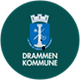 Søknad - Den Kulturelle Skolesekken Drammen kommune for skoleåret 2023/2024Kunstart 
Huk av for flere dersom det favner over flere kunst- eller kulturuttrykk.Vi gjør oppmerksom på at vi ikke betaler reisegodtgjørelse mellom hjemadresse og arbeidssted, kun mellom skoler/ konsertsteder og da etter statens gjeldende satser. Vi betaler ei heller diettpenger eller dekker overnatting.Signatur kontaktperson:Sted/dato:				Navn:☐Film☐Musikk☐Visuell kunst☐Scenekunst☐Litteratur☐KulturarvTittel på produksjonenNavn på utøver(e) / institusjonOrganisasjonsnummerNavn på kontaktpersonAdresseE-postadresseMobilnummerKort beskrivelse av produksjonenKort beskrivelse av produksjonenKort beskrivelse av produksjonenEr det utarbeidet noe pedagogisk materiell i forbindelse med produksjonen?Gi en kort beskrivelseEr det utarbeidet noe pedagogisk materiell i forbindelse med produksjonen?Gi en kort beskrivelseMålgruppe / klassetrinnMålgruppe / klassetrinnForankring i læreplan (hvorfor er denne produksjonen viktig for målgruppen)Forankring i læreplan (hvorfor er denne produksjonen viktig for målgruppen)Gjennomføring på skolerGjennomføring på skolerGjennomføring på skolerOppriggingstidOppriggingstidVarighetVarighetNedriggingstidNedriggingstidTotaltidTotaltidMaks antall forestillinger/visninger pr.dagMaks antall forestillinger/visninger pr.dagMaks antall flytt pr.dagMaks antall flytt pr.dagAntall personer på turnéAntall personer på turnéMaks antall eleverMaks antall eleverBærehjelp (ja/ nei/ antall)Bærehjelp (ja/ nei/ antall)Spillested (tekniske krav, blending, romstørrelse osv.)Spillested (tekniske krav, blending, romstørrelse osv.)Andre ønsker eller behovAndre ønsker eller behovGjennomføring på institusjoner Gjennomføring på institusjoner Gjennomføring på institusjoner Kostnad (pris pr omvisning, billettpris per elev, materialkostnader osv)Kostnad (pris pr omvisning, billettpris per elev, materialkostnader osv)Maks antall eleverMaks antall eleverVarighetVarighetKrav/forventninger til elever/lærere/skolenKrav/forventninger til elever/lærere/skolenAndre ønsker eller behovAndre ønsker eller behov